________________________________ 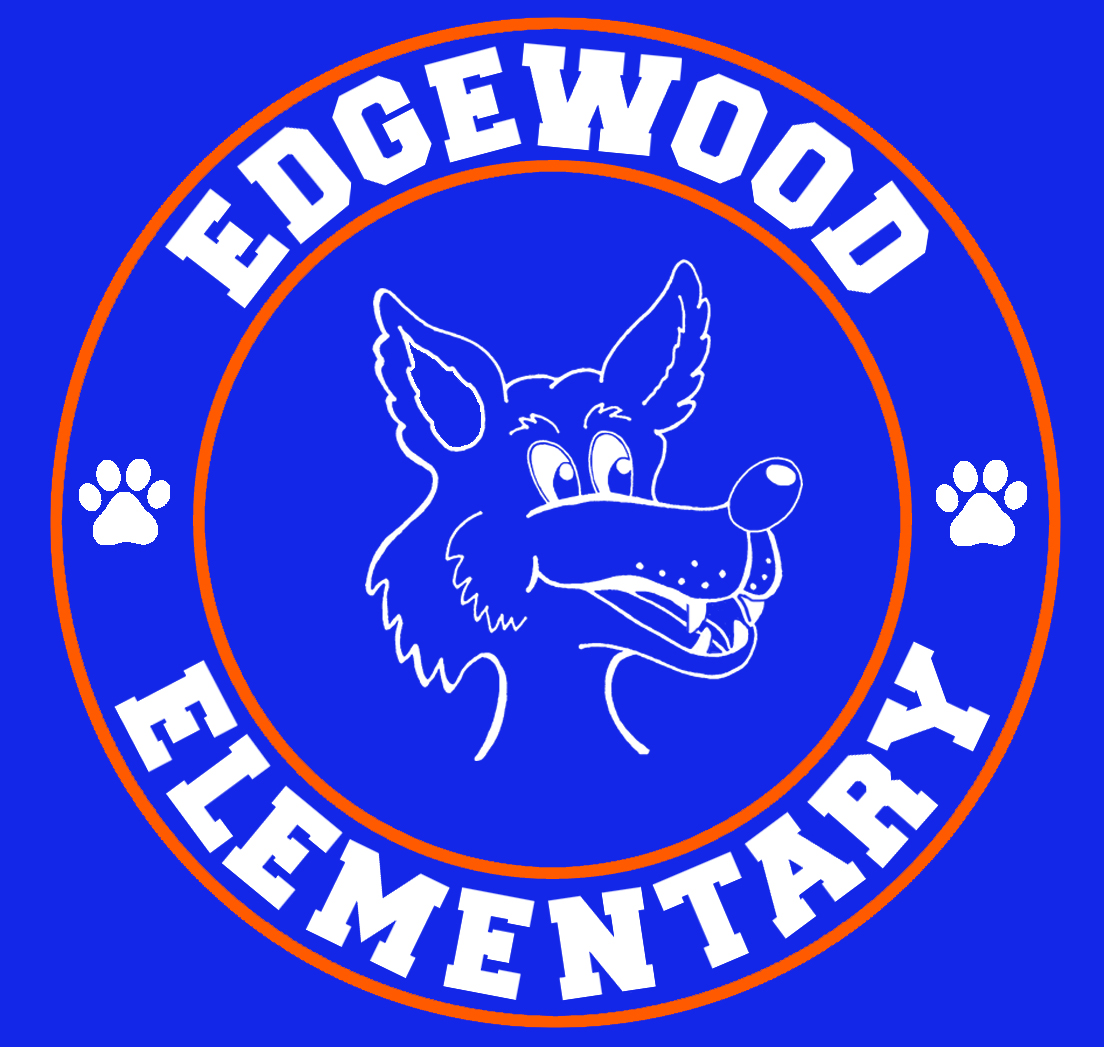 		(Student’s Name)Knows what it takes to be a WOLFIE!!!  (Explain what student was doing to be wonderful wolfie!)Thanks for doing a great job. From: ______________________________________			(Referring teacher or staff member)________________________________ 		(Student’s Name)Knows what it takes to be a WOLFIE!!!  (Explain what student was doing to be wonderful wolfie!)Thanks for doing a great job. From: ______________________________________			(Referring teacher or staff member)